Тульская областьМуниципальное образование КрапивенскоеЩекинского районаСОБРАНИЕ ДЕПУТАТОВРЕШЕНИЕот 29 ноября 2023 года                                                            № 5-21Об утверждении схемы многомандатных избирательных округов для проведения выборов депутатов Собрания депутатов муниципального образования Крапивенское Щекинского района	Рассмотрев представленную территориальной избирательной комиссией Щекинского района Тульской области схему многомандатных избирательных округов для проведения выборов депутатов Собрания депутатов муниципального образования Крапивенское  и ее графическое изображение, в соответствии с частью 2 статьи 18 Федерального закона от 12.06.2002 № 67-ФЗ «Об основных гарантиях избирательных прав и права на участие в референдуме граждан Российской Федерации», на основании статьи 12 Устава муниципального образования Крапивенское, Собрание депутатов муниципального образования Крапивенское Щекинского района РЕШИЛО:	1. Утвердить схему многомандатных избирательных округов для проведения выборов депутатов Собрания депутатов муниципального образования Крапивенское и ее графическое изображение сроком на 10 лет (приложения №1; №2).	2. Настоящее решение направить в территориальную избирательную комиссию Щекинского района Тульской области.3. Настоящее решение опубликовать в официальном печатном издании - информационном бюллетене «Щекинский муниципальный вестник», разместить в сетевом издании «Щекинский муниципальный вестник» (http://npa-schekino.ru, регистрация в качестве сетевого издания: Эл № ФС 77-74320 от 19.11.2018), и разместить на официальном сайте муниципального образования Крапивенское Щекинского района www.mokrapivna.ru.4. Настоящее решение вступает в силу со дня его официального опубликования.Глава муниципального образованияКрапивенское Щекинского района                                  М.Д.КобзеваПриложение  № 1к решению собрания депутатов муниципального образования Крапивенское Щекинского районаот 29.11.2023г.№ 5-21СХЕМАмногомандатных избирательных округов для проведения выборов депутатов Собрания депутатов муниципального образования Крапивенское Щекинского районаПятимандатный избирательный округ № 1(число избирателей - 1635 чел.)В границах пятимандатного избирательного округа № 1 муниципального образования Крапивенское Щекинского района расположены:Поселки: Новый Мир, Лесной, Островский, Свобода; Села: Никольское, Крапивна, Кутьма, Пруды, Супруты;Слободы: Жилая, Казачья, Московская, Пушкарская;Деревни: Арсеньево, Болотово, Веригино, Выгорьково, Климовское, Кузьмино-Доможирово, Кузьмино-Кропоткино, Ланское, Минино, Орлово, Образцово, Павлово, Стаханово, Теренино, Умчено, Шлыково, Шушково, Ярцево.Пятимандатный избирательный округ № 2(число избирателей - 1637 чел.)В границах пятимандатного избирательного округа№ 2 муниципального образования Крапивенское Щекинского района расположены:Поселки: Алимкина, Редочь;Села: Архангельское, Драгуны,  Жердево, Каменка, Малынь, Пришня;Деревни: Большое Тризново, Бегичево, Даниловка, Захаровка, Каменские Выселки, Каменка, Козюлькинские Выселки, Крапивенская Слобода, Лапино, Малое Тризново, Московские Выселки, Новое Русаново, Проскурино, Старое Русаново, Чириково, Ястребовка.Приложение № 2к решению Собрания депутатов муниципального образования Крапивенское Щекинского районаот 29.11.2023г.№ 5-21ГРАФИЧЕСКОЕ ИЗОБРАЖЕНИЕмногомандатных избирательных округов для проведениявыборов депутатов Собрания депутатовМО Крапивенское Щекинского района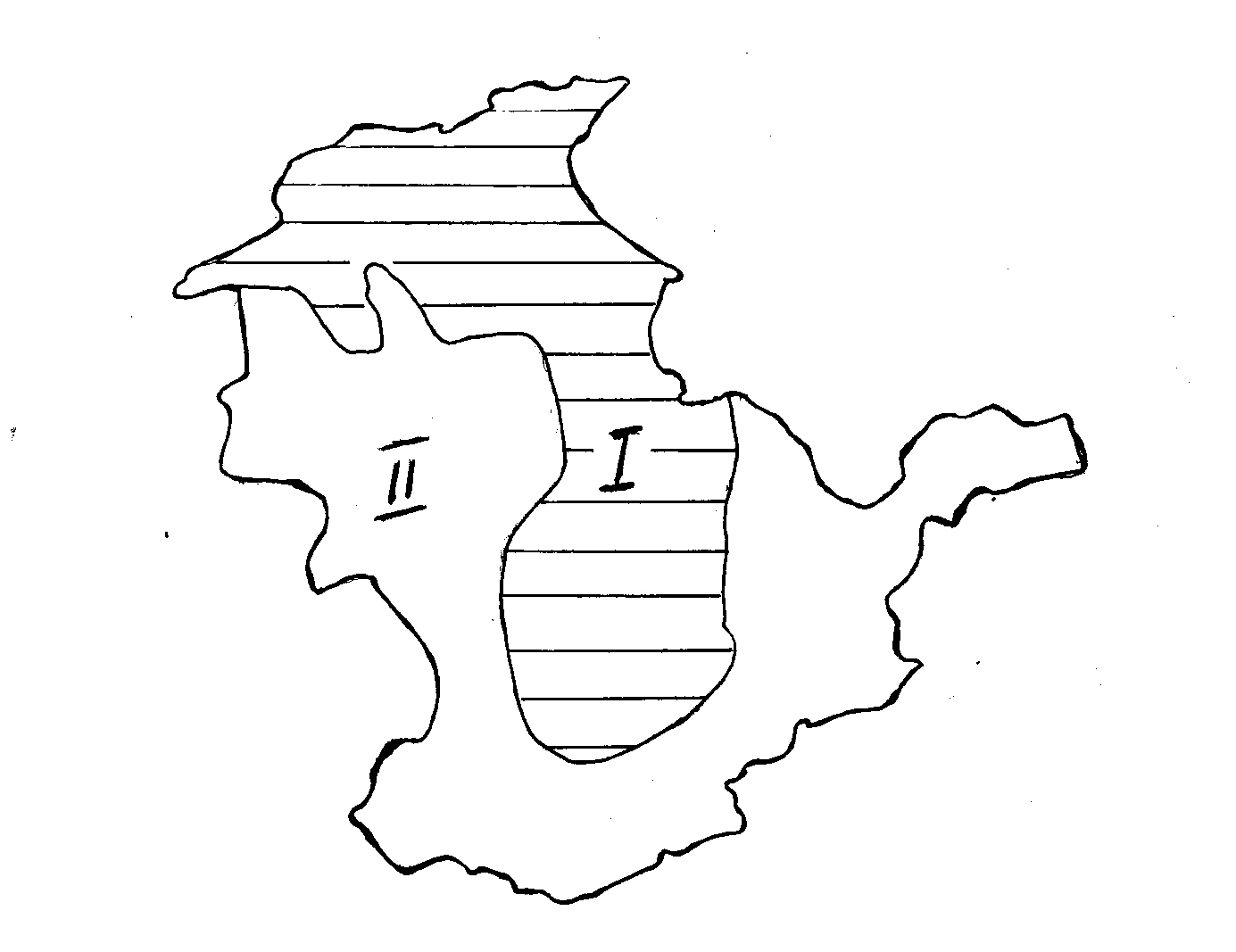 